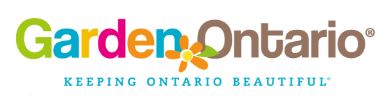 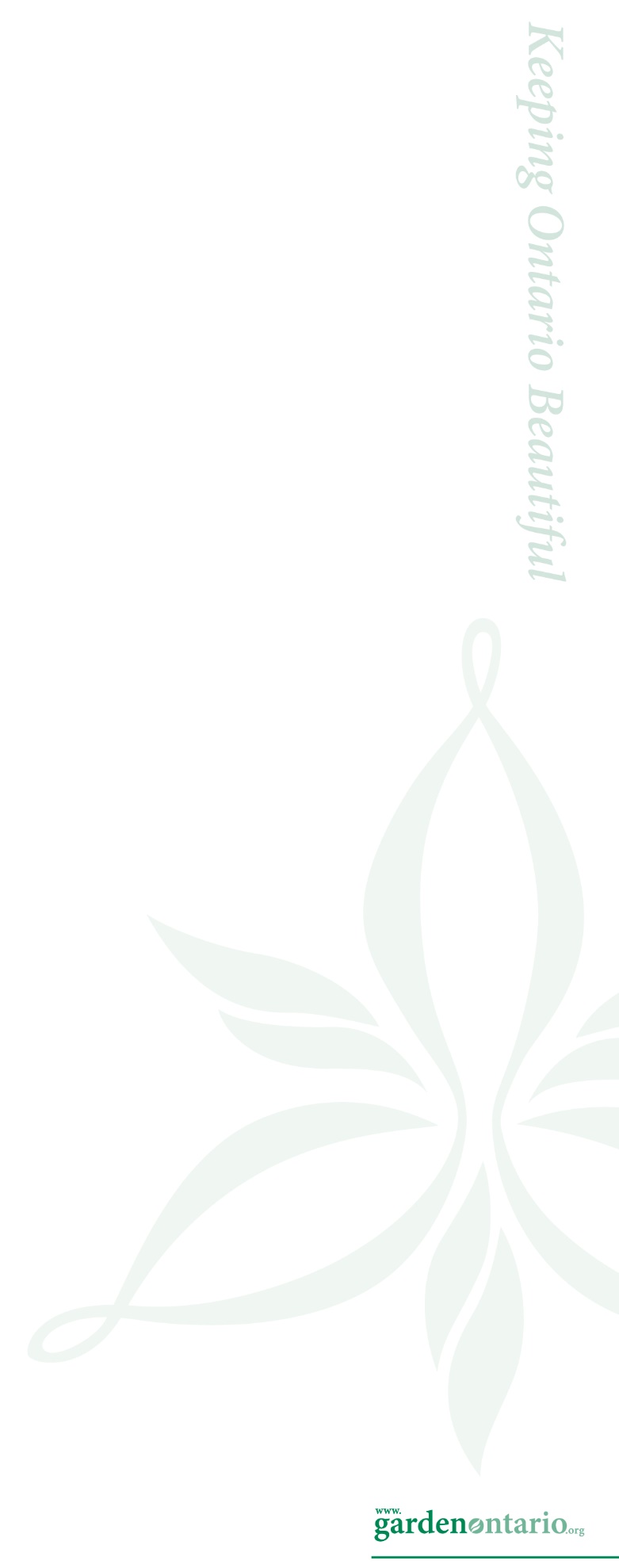 This is to certify that a resolution was passed and recorded in the books of the 	Horticultural Society/Club, 
District __________ at the Board of Directors’ Meeting,regularly held at 		 on 		, 20 		awarding a Judging/Exhibiting Service Certificate to:		to be presented at (town):		 on 		, 20 		The above-named member has made valuable contributions to judging/exhibiting in this community by:We request that a certificate be prepared and forwarded to:Secretary: 		 of 		Horticultural Society/ClubMailing Address incl. P.C.:		Signed: 		Date: 			   	(Society President)	 Society/Club:  Please forward completed form to:OHA Awards Coordinator, Sharlene Desjardins Ontario Horticultural AssociationP.O Box 2123, Deep River, ON K0J 1P0Email:  awards@gardenontario.org   Phone:  613-584-1748OHA JUDGING/EXHIBITING CERTIFICATE APPLICATIONHorticultural Societies/Clubs can render service for many years only because unselfish members give freely of their time and effort. The Ontario Horticultural Association, believing such members should receive some recognition, makes available to member Societies/Clubs Service Certificates that may be awarded each year as follows: Up to TWO Certificates by a Society/ClubNOTE:	A Member or Society/Club must be an OHA Affiliated Member or Society/Club, in good standing.NOTE: 	Judging/Exhibiting Service Certificates may be presented only once to any member.Judging/Exhibiting Service Certificates are supplied free of charge and are inscribed by the Association. The Seal of the Association is affixed.Recipients should be selected carefully so as to maintain the significance and integrity of the award, following these criteria:Five or more years of active membership in OHA Affiliated Societies/Clubs.Service on Society/Club committees, contributing time or effort to organizing and/or exhibiting in flower shows or photo competitions, or in judging shows.Encouraged participation in exhibiting and showing by demonstrating expertise in organizing shows, floral design, horticultural exhibits, or horticulture/floral design photography.Inspired judging, shows, and/or exhibiting efforts of either individuals or groups.Showed sincere interest in and supported shows and judging of a Horticultural Society/Club.NOTE:	Nominee must be a member, in good standing, of an OHA Affiliated Society/Club, in good standing.PROCEDURE A. 	The Horticultural Society’s/Clubs Board shall complete and forward a recommendation for a Judging/Exhibiting Certificate on the form provided, to the Awards Coordinator. Should the recipient of the Certificate be one of the signing officers of the form then a vice-president or other officer should sign. B. 	The Awards Coordinator shall prepare a certificate with the name of the Horticultural Society/Club making the award, the name of the recipient, affix the seal of the Association and forward the completed certificate to the Secretary of the Society/Club who shall arrange for its signing by the Society/Club Officers and its presentation at a society meeting. C. 	Allow 6 to 8 weeks for preparation and delivery of the Certificate. Please submit the completed nomination package to:OHA Awards Coordinator, Sharlene Desjardins Ontario Horticultural AssociationP.O Box 2123, Deep River, ON K0J 1P0Email:  awards@gardenontario.org   Phone:  613-584-1748